Проект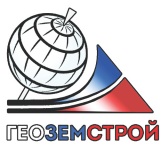 Общество с ограниченной ответственностью«ГЕОЗЕМСТРОЙ». Воронеж, ул. Ушинского, д. 4 аТел: (473)224-71-90, факс (473) 234-04-29E-mail: mail@geozemstroy.vrn.ruГЕНЕРАЛЬНЫЙ ПЛАН ПАРАБЕЛЬСКОГО СЕЛЬСКОГО ПОСЕЛЕНИЯ ПАРАБЕЛЬСКОГО РАЙОНА ТОМСКОЙ ОБЛАСТИПоложение о территориальном планированииПЗТом II2023 годОбщество с ограниченной ответственностью«ГЕОЗЕМСТРОЙ «. Воронеж, ул. Ушинского, д. 4 аТел: (473)224-71-90, факс (473) 234-04-29E-mail: mail@geozemstroy.vrn.ruЗаказчик: Муниципальное казенное учреждение Администрация Парабельского сельского поселенияМуниципальный контракт от 18.04.2023 г. № 06.0423.004Инв. №_______Экз._______ГЕНЕРАЛЬНЫЙ ПЛАН ПАРАБЕЛЬСКОГО СЕЛЬСКОГО ПОСЕЛЕНИЯ ПАРАБЕЛЬСКОГО РАЙОНА ТОМСКОЙ ОБЛАСТИПоложение о территориальном планированииДиректор ООО «ГЕОЗЕМСТРОЙ»						Прилепин В. А.Начальник отдела градостроительстваи архитектуры									Поздоровкина Н. В.2023 годПеречень графических и текстовых материалов генерального плана Парабельского сельского поселенияОглавлениеВведениеГенеральный план Парабельского сельского поселения Парабельского района Томской области выполнен ООО «ГЕОЗЕМСТРОЙ» по заказу Администрация Парабельского сельского поселения Парабельского района Томской области на основании Муниципального контракта от от 18.04.2023 г. № 06.0423.004. Основания для проведения работ:Постановление администрации Парабельского сельского поселения от 07.03.2023 № 41 «О подготовке предложений о внесении изменений в Генеральный план Парабельского сельского поселения Парабельского района Томской области».СВЕДЕНИЯ О ВИДАХ, НАЗНАЧЕНИИ И НАИМЕНОВАНИЯХ ПЛАНИРУЕМЫХ ДЛЯ РАЗМЕЩЕНИЯ ОБЪЕКТОВ МЕСТНОГО ЗНАЧЕНИЯ МУНИЦИПАЛЬНОГО ОБРАЗОВАНИЯ, ИХ ОСНОВНЫЕ ХАРАКТЕРИСТИКИ, ИХ МЕСТОПОЛОЖЕНИЕ, А ТАКЖЕ ХАРАКТЕРИСТИКИ ЗОН С ОСОБЫМИ УСЛОВИЯМИ ИСПОЛЬЗОВАНИЯ ТЕРРИТОРИЙПеречень объектов местного значения, размещаемых в пределах Парабельского сельского поселения Парабельского района Томской области сформирован на основании материалов по обоснованию внесения изменений в генеральный план, программ комплексного развития систем коммунальной инфраструктуры, действующих муниципальных программ и утвержденных проектов планировки. Сведения о характеристиках зон с особыми условиями использования территорий в случае, если установление таких зон требуется в соответствии с законодательством (разрешенные виды использования земельных участков в границах зоны. Запрещенные виды использования земельных участков в границах зоны), приведены в виде отсылочных норм на нормативные правовые акты, регулирующие вопросы установления тех или иных зон с особыми условиями использования территории.Величина радиуса зоны от границ земельного участка и ее площадь приведены в таблицах в случаях, если имеющиеся данные по характеристикам объекта позволяют однозначно судить о величине такого радиуса и площади.Планируемые для размещения на территории Парабельского сельского поселения объекты физической культуры и массового спорта Планируемые для размещения на территории Парабельского сельского поселения объектов водоснабженияПланируемые для размещения на территории Парабельского сельского поселения объекты в области водоотведения Планируемые для размещения на территории Парабельского сельского поселения объектов объекты в области теплоснабженияПАРАМЕТРЫ ФУНКЦИОНАЛЬНЫХ ЗОН. СВЕДЕНИЯ О ПЛАНИРУЕМЫХ ДЛЯ РАЗМЕЩЕНИЯ В ФУНКЦИОНАЛЬНЫХ ЗОНАХ ОБЪЕКТАХ ФЕДЕРАЛЬНОГО ЗНАЧЕНИЯ, ОБЪЕКТАХ РЕГИОНАЛЬНОГО ЗНАЧЕНИЯ, ОБЪЕКТАХ МЕСТНОГО ЗНАЧЕНИЯ, ЗА ИСКЛЮЧЕНИЕМ ЛИНЕЙНЫХ ОБЪЕКТОВСтруктура функционального зонирования настоящего генерального плана определена в соответствии с Требованиями к описанию и отображению документов территориального планирования объектов федерального значения, объектов регионального значения, объектов местного значения, утвержденными приказом Министерства экономического развития Российской Федерации от  № 10 «Об утверждении Требований к описанию и отображению в документах территориального планирования объектов федерального значения, объектов регионального значения, объектов местного значения и о признании утратившим силу приказа Минэкономразвития России от № 793».Для функциональных зон установлены следующие параметры:1) максимально допустимый коэффициент плотности застройки зоны (за исключением зон инженерной и транспортной инфраструктур и зоны сельскохозяйственного использования из земель сельскохозяйственного назначения);2) максимальная и средняя этажность застройки зоны (за исключением зон инженерной и транспортной инфраструктур и зоны сельскохозяйственного использования из земель сельскохозяйственного назначения).Параметры функциональных зон, установленные в положении о территориальном планировании, могут быть применены при подготовке (внесении изменений) правил землепользования и застройки Парабельского сельского поселения.Номер томаОбозна-чениеНаименованиеГрифГенеральный планГенеральный планГенеральный планГенеральный план-ПЗПоложение о территориальном планированиин/с-1.1Карта планируемого размещения объектов местного значения н/с-1.2Карта границ населенных пунктов (в том числе границ образуемых населенных пунктов), входящих в состав поселениян/с-1.3Карта функциональных зон н/с-Приложение. Сведения о границах населенных пунктов (в том числе границах образуемых населенных пунктов), входящих в состав поселения или городского округа, которые должны содержать графическое описание местоположения границ населенных пунктов, перечень координат характерных точек этих границ в системе координат, используемой для ведения Единого государственного реестра недвижимости.н/сМатериалы по обоснованиюМатериалы по обоснованиюМатериалы по обоснованиюМатериалы по обоснованиюIПЗМатериалы по обоснованию н/с-2.1Карта границ существующих населенных пунктов, входящих в состав сельского поселениян/с-2.2Карта местоположение существующих и строящихся объектов местного значениян/с-2.3Карта территории объектов культурного наследия. Карта особо охраняемых природных территорий федерального, регионального, местного значениян/с-2.4Карта транспортной инфраструктурын/с-2.5Карта инженерной инфраструктурын/с-2.6Карта зон с особыми условиями использования территориин/с-2.7Карта территорий, подверженных риску возникновения чрезвычайных ситуаций природного и техногенного характераКарта границы лесничестван/с№ п/пНаименование объектаСтатусНазначениеОсновные характеристикиМестоположениеХарактеристика зон с особыми условиями использования территорий1спортивная площадкастроительстворазвитие сети физической культуры и спорта400 м2п. КирзаводНе устанавливается2детская площадкастроительстворазвитие сети физической культуры и спорта200 м2с. ТолмачевоНе устанавливается3центральный стадионреконструкцияразвитие сети физической культуры и спортаопределить проектомс. ПарабельНе устанавливается4спортивная площадкастроительстворазвитие сети физической культуры и спорта400 м2с. ПарабельНе устанавливается№ п/пНаименование объектаСтатусНазначениеОсновные характеристикиМестоположениеХарактеристика зон с особыми условиями использования территорийстанция обезжириванияреконструкцияобеспечение водоснабжением населения500м3с. Парабель, ул Советская, 9санитарной охраны источников водоснабжения и водопроводов питьевого назначения» п. 2.2: граница первого пояса зоны санитарной охраны принимается не менее  от водозабора при использовании защищенных подземных вод и на расстоянии не менее  – при использовании недостаточно защищенных подземных вод, границы второго и третьего поясовопределяются гидродинамическими расчетамистанция обезжириванияреконструкцияобеспечение водоснабжением населения500м3с. Парабель, ул. Чехова, 18санитарной охраны источников водоснабжения и водопроводов питьевого назначения» п. 2.2: граница первого пояса зоны санитарной охраны принимается не менее  от водозабора при использовании защищенных подземных вод и на расстоянии не менее  – при использовании недостаточно защищенных подземных вод, границы второго и третьего поясовопределяются гидродинамическими расчетамискважинастроительствообеспечение водоснабжением населения500 м3/сутс. Парабель 1санитарной охраны источников водоснабжения и водопроводов питьевого назначения» п. 2.2: граница первого пояса зоны санитарной охраны принимается не менее  от водозабора при использовании защищенных подземных вод и на расстоянии не менее  – при использовании недостаточно защищенных подземных вод, границы второго и третьего поясовопределяются гидродинамическими расчетамиводопроводстроительствообеспечение водоснабжением населения1 кмд. Бугрысанитарной охраны источников водоснабжения и водопроводов питьевого назначения» п. 2.2: граница первого пояса зоны санитарной охраны принимается не менее  от водозабора при использовании защищенных подземных вод и на расстоянии не менее  – при использовании недостаточно защищенных подземных вод, границы второго и третьего поясовопределяются гидродинамическими расчетамиводопроводстроительствообеспечение водоснабжением населения10 кмс. Парабельсанитарной охраны источников водоснабжения и водопроводов питьевого назначения» п. 2.2: граница первого пояса зоны санитарной охраны принимается не менее  от водозабора при использовании защищенных подземных вод и на расстоянии не менее  – при использовании недостаточно защищенных подземных вод, границы второго и третьего поясовопределяются гидродинамическими расчетамиводопроводстроительствообеспечение водоснабжением населения5 кмд. Сухушиносанитарной охраны источников водоснабжения и водопроводов питьевого назначения» п. 2.2: граница первого пояса зоны санитарной охраны принимается не менее  от водозабора при использовании защищенных подземных вод и на расстоянии не менее  – при использовании недостаточно защищенных подземных вод, границы второго и третьего поясовопределяются гидродинамическими расчетамистанция обезжелезивания водыреконструкцияобеспечение водоснабжением населения1000м3мкр. Нефтяников с. Парабельсанитарной охраны источников водоснабжения и водопроводов питьевого назначения» п. 2.2: граница первого пояса зоны санитарной охраны принимается не менее  от водозабора при использовании защищенных подземных вод и на расстоянии не менее  – при использовании недостаточно защищенных подземных вод, границы второго и третьего поясовопределяются гидродинамическими расчетамирезервуар чистойреконструкцияобеспечение водоснабжением населения400м3мкр. Нефтяников с. Парабельсанитарной охраны источников водоснабжения и водопроводов питьевого назначения» п. 2.2: граница первого пояса зоны санитарной охраны принимается не менее  от водозабора при использовании защищенных подземных вод и на расстоянии не менее  – при использовании недостаточно защищенных подземных вод, границы второго и третьего поясовопределяются гидродинамическими расчетами№ п/пНаименование объектаСтатусНазначениеОсновные характеристикиМестоположениеХарактеристика зон с особыми условиями использования территорийКНС реконструкцияобеспечение водоотведения700 м3/суткис. ПарабельСанПиН 2.2.1/2.1.1.1200-03 «Санитарно-защитные зоны и санитарная классификация предприятий, сооружений и иных объектов» таблица 7.1.2напорный канализационный коллекторреконструкцияобеспечение водоотведения2,7 кмс. ПарабельСП 42.13330.2011. Свод правил. Градостроительство. Планировка и застройка городских и сельских поселений, таблица 15сети водоотведенияреконструкцияобеспечение водоотведения1 кмс. ПарабельСП 42.13330.2011. Свод правил. Градостроительство. Планировка и застройка городских и сельских поселений, таблица 15канализационный коллекторстроительствообеспечение водоотведения1 кмс. ПарабельСП 42.13330.2011. Свод правил. Градостроительство. Планировка и застройка городских и сельских поселений, таблица 15№ п/пНаименование объектаСтатусНазначениеОсновные характеристикиМестоположениеХарактеристика зон с особыми условиями использования территорий1сеть теплоснабженияреконструкцияобеспечение теплоснабжением населения6,598 кмс. ПарабельСП 124.13330.2012 Тепловые сети, приложение А2сеть теплоснабженияреконструкцияобеспечение теплоснабжением населения6,882 кмс. ПарабельСП 124.13330.2012 Тепловые сети, приложение А№ п/пФункциональные зоныПараметрыСведения о планируемых для размещения объектах федерального значения, объектах регионального значения, объектах местного значения, за исключением линейных объектов1Жилая зона, в том числе:1.1зона застройки индивидуальными жилыми домамиМаксимальная этажность – 3 этажа,Средняя этажность – 2 этажаКоэффициент застройки – 0,2Коэффициент плотности застройки – 0,4.1.2зона застройки малоэтажными жилыми домамиМаксимальная этажность – 4 этажа включая мансардный, для блокированной жилой застройки – 3 этажа;Средняя этажность – 2 этажаКоэффициент застройки – 0,4Коэффициент плотности застройки – 0,8.2Общественно-деловая зона, в том числе:2.1многофункциональная общественно-деловая зонаМаксимальная этажность зданий – 3 этажей;Средняя этажность – 2 этажаКоэффициент застройки – 1,0Коэффициент плотности застройки –3,0.2.2зона специализированной общественной застройкимаксимальная этажность зданий – 3 этажей;Средняя этажность – 2 этажаКоэффициент застройки – 0,8Коэффициент плотности застройки – 2,4Объекты регионального значения:Строительство нового общежития в филиале ОГБПОУ "Томский политехнический техникум" в с. Парабель.строительство отделения ОГБУЗ "Бюро судебно-медицинской экспертизы Томской области" в Парабельском районе Томской области, 400 исследований в месяц;приобретение здания для организации работы фельдшерско-акушерского пункта, в с. Толмачево, проектной мощьностью да 800 человек;приобретение здания для организации работы фельдшерско-акушерского пункта, в д. Сухушино, проектной мощьностью да 800 человек;Объекты местного значения района:строительство учреждение клубного типа (районный дом культуры) на 400-500 мест.Объекты местного значения:строительство спортивной площадки площадью 400 м2 в п.Кирзавод;строительство детской площадки в с.Толмачево, площадью 400 м2;реконструкция и ремонт центрального стадиона с.Парабель.строительство спортивной площадки площадью 400 м2 в с.Парабель микрорайон Подсолнухи.4Производственная зона, в том числе:4.1производственная зонаМаксимальная этажность зданий – 3 этажа.Средняя этажность – не установлена.Минимальная этажность – 1 этаж.Коэффициент застройки – 0,8Коэффициент плотности застройки – 2,4.4.2коммунально-складская зонаМаксимальная этажность зданий – не установлена;средняя этажность – не установлена;Коэффициент застройки – 0,6Коэффициент плотности застройки – 1,8.5Зона инженерной инфраструктурыПредельные параметры не подлежат установлению и определяются в соответствии с СП 42.13330.2016. «Свод правил. Градостроительство. Планировка и застройка городских и сельских поселений. Актуализированная редакция СНиП 2.07.01-89*».Объекты федерального значениястроительство ПС-491 ПС 500 кВ Парабель.Объекты регионального значениястроительство ШРП Сухушино (давление газа - 0,57 МПа, расчетная потребность в газе потребителя 142,7 м3/час);Объекты местного значения:реконструкция станции обезжелезивания воды с. Парабель, ул Советская, 9, мощностью 500м3;реконструкция Станции обезжелезивания воды с. Парабель, ул. Чехова, 18, мощьностью 500м3;строительство скважины на водозаборе мкр. Нефтяников с. Парабель 1;реконструкция станции обезжелезивания воды в мкр. Нефтяников с. Парабель, мощьностью 1000м3;реконструкция резервуара чистой воды в мкр. Нефтяников с. Парабель, мощьностью 400м3;реконструкция канализационных очистных сооружений мощностью 700 м3/сутки в с. Парабель7Зона транспортной инфраструктурыПредельные параметры не подлежат установлению и определяются в соответствии с СП 42.13330.2016. «Свод правил. Градостроительство. Планировка и застройка городских и сельских поселений. Актуализированная редакция СНиП 2.07.01-89*».8Зона сельскохозяйственного использованияв том числе:8.1зона сельскохозяйственного использованияПредельные параметры не подлежат установлению и определяются в соответствии с СП 42.13330.2016. «Свод правил. Градостроительство. Планировка и застройка городских и сельских поселений. Актуализированная редакция СНиП 2.07.01-89*».8.2производственная зона сельскохозяйственных предприятийПредельно допустимая этажность – 3 этажа.Максимальный процент застройки – 40 %.9Зона рекреационного назначения9.1зона озелененных территорий общего пользованияПредельная высота – 12 м.Максимальный процент застройки в границах земельного участка – 60 %.10Зона специального назначения, в том числе:10.1зона кладбищПредельная высота – 7 м.Максимальный процент застройки в границах земельного участка – 60 %.11Зона лесовПредельные параметры не подлежат установлению